Сумська міська радаВиконавчий комітетРІШЕННЯРозглянувши подання служби у справах дітей Сумської міської ради, заяви громадян, відповідно до статі 243, пункту 3 частини першої статті 247, 251 Сімейного кодексу України, статей 56, 58, 61 Цивільного кодексу України, статей 5, 6, 11, 32 Закону України «Про забезпечення організаційно-правових умов соціального захисту дітей-сиріт та дітей, позбавлених батьківського піклування», пунктів 22, 24, 42, 49 Порядку провадження органами опіки та піклування діяльності, пов’язаної із захистом прав дитини, затвердженого постановою Кабінету Міністрів України від 24.09.2008 № 866 «Питання діяльності органів опіки та піклування, пов’язаної із захистом прав дитини», керуючись підпунктом 8 пункту «б» статті 32, підпунктом 4 пункту «б» частини першої статті 34, частиною першою статті 52 Закону України «Про місцеве самоврядування в Україні», виконавчий комітет Сумської міської радиВИРІШИВ:1. Надати статус дитини, позбавленої батьківського піклування:1.1. ОСОБА_1, ДАТА_1 року народження, на підставі свідоцтва про смерть матері (ІНФОРМАЦІЯ_1), рішення Зарічного районного суду м. Суми від 15.01.2018 року (ІНФОРМАЦІЯ_2) про позбавлення батьківських прав батька дитини.1.2. ОСОБА_2, ДАТА_2 року народження, на підставі свідоцтва про смерть матері (ІНФОРМАЦІЯ_1), рішення Зарічного районного суду м. Суми від 15.01.2018 року (ІНФОРМАЦІЯ_2) про позбавлення батьківських прав батька дитини.1.3. ОСОБА_3, ДАТА_3 року народження, на підставі свідоцтва про смерть матері (ІНФОРМАЦІЯ_1), рішення Зарічного районного суду м. Суми від 15.01.2018 року (ІНФОРМАЦІЯ_2) про позбавлення батьківських прав батька дитини.1.4. ОСОБА_4, ДАТА_4 року народження, на підставі рішення Ковпаківського районного суду м. Суми від 05.10.2017 року (ІНФОРМАЦІЯ_3) про позбавлення батьківських прав батьків дитини.1.5. ОСОБА_5, ДАТА_5 року народження, на підставі рішення Ковпаківського районного суду м. Суми від 05.10.2017 року (ІНФОРМАЦІЯ_3) про позбавлення батьківських прав батьків дитини.1.6. ОСОБА_6, ДАТА_6 року народження, на підставі рішення Ковпаківського районного суду м. Суми від 05.10.2017 року (ІНФОРМАЦІЯ_3) про позбавлення батьківських прав батьків дитини.1.7. ОСОБА_7, ДАТА_7 року народження, на підставі рішення Ковпаківського районного суду м. Суми від 05.10.2017 року (ІНФОРМАЦІЯ_3) про позбавлення батьківських прав матері дитини, відомості про батька записані відповідно до частини першої статті 135 Сімейного кодексу України.1.8. ОСОБА_8, ДАТА_8 року народження, на підставі рішення Ковпаківського районного суду м. Суми від 05.02.2018 року (ІНФОРМАЦІЯ_4) про позбавлення батьківських прав матері дитини, відомості про батька записані відповідно до частини першої статті 135 Сімейного кодексу України.1.9. ООСБА_9, ДАТА_9 року народження, на підставі рішення Ковпаківського районного суду м. Суми від 05.02.2018 року (ІНФОРМАЦІЯ_4) про позбавлення батьківських прав матері дитини, відомості про батька записані відповідно до частини першої статті 135 Сімейного кодексу України.1.10. ОСОБА_10, ДАТА_10 року народження, на підставі рішення Ковпаківського районного суду м. Суми від 05.02.2018 року (ІНФОРМАЦІЯ_4) про позбавлення батьківських прав матері дитини, відомості про батька записані відповідно до частини першої статті 135 Сімейного кодексу України.2. Звільнити від здійснення повноважень опікуна:2.1. ОСОБА_11, ДАТА_11 року народження, над малолітньою ОСОБА_12, ДАТА_12 року народження, на підставі його заяви. 2.2. ОСОБА_11, ДАТА_11 року народження, над малолітньою ОСОБА_13, ДАТА_13 року народження, на підставі його заяви. 3. Встановити опіку та призначити:3.1. ОСОБА_14, ДАТА_14 року народження, опікуном над малолітньою ОСОБА_12, ДАТА_12 року народження, та її майном у зв’язку з тим, що рішенням Ковпаківського районного суду м. Суми від 11.12.2014 року батьки дитини позбавлені батьківських прав. 3.2. ОСОБА_14, ДАТА_14 року народження, опікуном над малолітньою ОСОБА_13, ДАТА_13 року народження, та її майном у зв’язку з тим, що рішенням Ковпаківського районного суду м. Суми від 11.12.2014 року батьки дитини позбавлені батьківських прав. 3.3. ОСОБА_15, ДАТА_15 року народження, опікуном над малолітнім ОСОБА_8, ДАТА_8 року народження, та його майном у зв’язку з тим, що рішення Ковпаківського районного суду м. Суми від 05.02.2018 року мати дитини позбавлена батьківських прав, відомості про батька записані відповідно до частини першої статті 135 Сімейного кодексу України.3.4. ОСОБА_15, ДАТА_15 року народження, опікуном над малолітньою ОСОБА_9, ДАТА_9 року народження, та її майном у зв’язку з тим, що рішення Ковпаківського районного суду м. Суми від 05.02.2018 року мати дитини позбавлена батьківських прав, відомості про батька записані відповідно до частини першої статті 135 Сімейного кодексу України.3.5. ОСОБА_15, ДАТА_15 року народження, опікуном над малолітньою ОСОБА_10, ДАТА_10 року народження, та її майном у зв’язку з тим, що рішення Ковпаківського районного суду м. Суми від 05.02.2018 року мати дитини позбавлена батьківських прав, відомості про батька записані відповідно до частини першої статті 135 Сімейного кодексу України.3.6. ОСОБА_16, ДАТА_16 року народження, опікуном над малолітньою ОСОБА_1, ДАТА_1 року народження, та її майном у зв’язку з тим, що мати дитини померла 09.08.2017 року (ІНФОРМАЦІЯ_1), рішенням Зарічного районного суду м. Суми від 15.01.2018 року батько дитини позбавлений батьківських прав. 3.7. Кандибея Валерія Едуардовича, 25.05.1960 року народження, опікуном над малолітньою ОСОБА_2, ДАТА_2 року народження, та її майном у зв’язку з тим, що мати дитини померла 09.08.2017 року (ІНФОРМАЦІЯ_1), рішенням Зарічного районного суду м. Суми від 15.01.2018 року батько дитини позбавлений батьківських прав. 3.8. Кандибея Валерія Едуардовича, 25.05.1960 року народження, опікуном над малолітньою ОСОБА_3, ДАТА_3 року народження, та її майном у зв’язку з тим, що мати дитини померла 09.08.2017 року (ІНФОРМАЦІЯ_1), рішенням Зарічного районного суду м. Суми від 15.01.2018 року батько дитини позбавлений батьківських прав. 4. Закріпити право користування частиною будинку АДРЕСА_1 у місті Суми за неповнолітнім ОСОБА_17, ДАТА_17 року народження.5. Визнати такими, що втратили чинність підпункти 4.3 та 4.4 пункту 4 рішення виконавчого комітету Сумської міської ради від 17.02.2015 № 78 «Про надання статусу дитини-сироти, дитини, позбавленої батьківського піклування, визнання дитини такою, що втратила статус дитини, позбавленої батьківського піклування, встановлення опіки, піклування та призначення опікуна  та 
піклувальника над дитиною, влаштування до Сумського обласного спеціалізованого будинку дитини, навчальних та інтернатних закладів, звільнення від обов’язків опікуна над дитиною, внесення змін до рішень виконавчого комітету Сумської міської ради, та розпорядження начальника Зарічної в м. Суми адміністрації». 6. Влаштувати:6.1. Малолітнього ОСОБА_4, ДАТА_4 року народження, до державного закладу на повне державне забезпечення.6.2. Малолітню ОСОБА_5, ДАТА_5 року народження, до державного закладу на повне державне забезпечення.6.3. Малолітню ОСОБА_6, ДАТА_6 року народження, до державного закладу на повне державне забезпечення.6.4. Неповнолітнього ОСОБА_7, ДАТА_7 року народження, до державного закладу на повне державне забезпечення.В.о. міського голови	з виконавчої роботи					                              В.В. ВойтенкоПодопригора 701-915Надіслати: Подопригорі В.В.- 3 екз.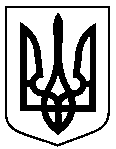 Проектоприлюднено«___» березня 2018 р.від  20.03.2018    №  132   Про надання статусу дитини, позбавленої батьківського піклування, звільнення від повноважень опікуна над дітьми, встановлення опіки та призначення опікунів над дітьми, закріплення права користування житлом, влаштування дітей на повне державне забезпечення, визнання підпунктів рішення виконавчого комітету Сумської міської ради такими, що втратили чинність 